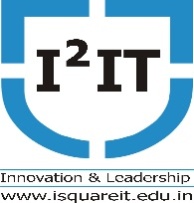 Hope Foundation's    International Institute of Information Technology, Pune Department of Computer EngineeringName of the Event: Guest Lecture on Cloud Data AnalyticsName of Event Coordinator: Dr. Sashikala MishraDate of the Event: 6th February, 2020Resource Person: Mr. Ramuka Murari, AtosPuneNumber of Participant - 60Topic – Cloud Data Analytics Objectives: Students able to learn :Different service models in CloudFeatures of Cloud ComputingDifferent services offered in AWS, Azure and GCPData Platform Development Guidelines in Cloud EnvironmentReal Industries use cases Outcomes: Student will able : To know the real industry application To know how to deploy the project on cloud To know various services provided by the cloud 7/02/2020Summary of the Event: Cloud computing is demand of current era. From the lecture Students learn about the concept of Cloud Computing with the industry aspects. Students are got the industry exposure: for various service models, different services offered in AWS, Azure and GCP data platform development. Students also able to know to deploy the project on cloudPhoto graph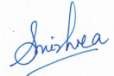 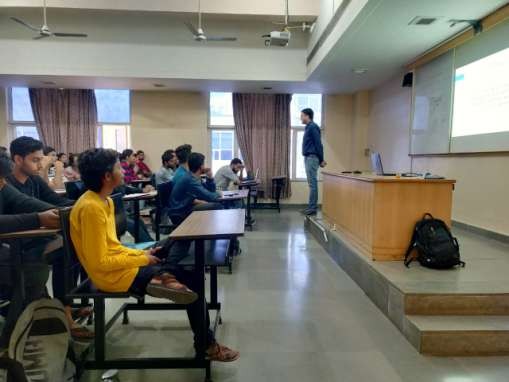 